        Seeds of Hope Garden shed Project    		Siddarth Mannava’s Eagle ProjectWhere: St. Andrew’s Episcopal Church1231 E Chapman Ave Fullerton, CA 92831When: Saturday, July 25th (8 AM to 5 PM)             Saturday, August 1st (8 AM to 5 PM)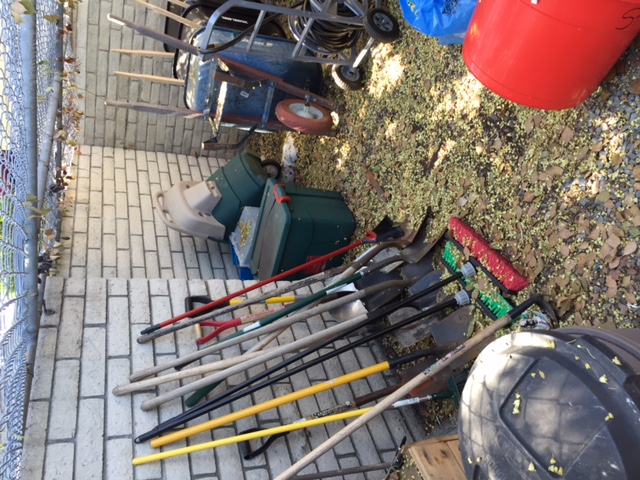 What to wear: Please wear clothes that can get dirty and full brim hatBreakfast, Snack, Lunch, and Water will be provided Contact:Home Phone: (818) 264-5604Siddarthm4@gmail.com